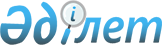 Мәслихаттың 2011 жылғы 21 желтоқсандағы № 475 "Лисаков қаласының 2012-2014 жылдарға арналған бюджеті туралы" шешіміне өзгерістер енгізу туралыҚостанай облысы Лисаков қаласы мәслихатының 2012 жылғы 6 желтоқсандағы № 68 шешімі. Қостанай облысының Әділет департаментінде 2012 жылғы 10 желтоқсанда № 3925 тіркелді

      Қазақстан Республикасының 2008 жылғы 4 желтоқсандағы Бюджет кодексінің 106, 109-баптарына сәйкес Лисаков қалалық мәслихаты ШЕШТІ:



      1. Мәслихаттың "Лисаков қаласының 2012-2014 жылдарға арналған бюджеті туралы" 2011 жылғы 21 желтоқсандағы № 475 шешіміне (Нормативтік құқықтық актілерді мемлекеттік тіркеу тізілімінде 9-4-196 нөмірімен тіркелген, 2012 жылғы 19, 26 қаңтарда, 2 ақпанда "Лисаковская новь" газетінде жарияланған) мынадай өзгерістер енгізілсін:



      көрсетілген шешімнің 1-тармағы жаңа редакцияда жазылсын:

      "1. Лисаков қаласының 2012-2014 жылдарға арналған бюджеті тиісінше 1, 2 және 3-қосымшаларға сәйкес, оның ішінде 2012 жылға мынадай көлемдерде бекітілсін:



      1) кірістер – 2538363,8 мың теңге, оның ішінде:

      салықтық түсімдер бойынша – 1863806,0 мың теңге;

      салықтық емес түсімдер бойынша – 15507,0 мың теңге;

      негізгі капиталды сатудан түсетін түсімдер бойынша – 12656,0 мың теңге;

      трансферттер түсімі бойынша – 646394,8 мың теңге;



      2) шығындар – 2647029,6 мың теңге;



      3) таза бюджеттiк кредиттеу – 0 теңге;



      4) қаржы активтерімен операциялар бойынша сальдо – 12000,0 мың теңге;



      5) бюджет тапшылығы (профициті) – -120665,8 мың теңге;



      6) бюджет тапшылығын қаржыландыру (профицитін пайдалану) – 120665,8 мың теңге.";



      көрсетілген шешімнің 6-тармағы жаңа редакцияда жазылсын:

      "6. 2012 жылға арналған Лисаков қаласының бюджетінде облыстық бюджеттен дамуға трансферттер көзделгені ескерілсін, оның ішінде:

      сумен жабдықтау және су бұру жүйесін дамытуға 12226,0 мың теңге сомасында;

      жылу-энергетикалық жүйені дамытуға 14446,0 мың теңге сомасында;

      көлік инфрақұрылымын дамытуға 47159,8 мың теңге сомасында.";



      көрсетілген шешімнің 7-тармағы жаңа редакцияда жазылсын:

      "7. 2012 жылға арналған Лисаков қаласының бюджетінде республикалық бюджеттен ағымдағы нысаналы трансферттер көзделгені ескерілсін, оның ішінде:

      Қазақстан Республикасында білім беруді дамытудың 2011-2020 жылдарға арналған мемлекеттік бағдарламасын іске асыруға 8938,0 мың теңге сомасында, оның ішінде:

      негiзгi орта және жалпы орта бiлiм беретін мемлекеттiк мекемелердегi физика, химия, биология кабинеттерiн оқу жабдығымен жарақтандыруға 8188,0 мың теңге сомасында, үйде оқытылатын мүгедек балаларды жабдықпен, бағдарламалық қамтыммен қамтамасыз етуге 750,0 мың теңге сомасында;

      мектепке дейінгі білім беру ұйымдарында мемлекеттік білім беру тапсырысын іске асыруға 4390,0 мың теңге сомасында;

      жетім баланы (жетім балаларды) және ата-аналарының қамқорынсыз қалған баланы (балаларды) күтіп-ұстауға асыраушыларына ай сайынғы ақшалай қаражат төлемдеріне 11766,0 мың теңге сомасында;

      медициналық-әлеуметтік мекемелеріндегі күндізгі болу бөлімшесінің желісін дамытуға 3863,0 мың теңге сомасында;

      эпизоотияға қарсы iс-шараларды жүргiзуге 884,0 мың теңге сомасында;

      мектеп мұғалімдеріне және мектепке дейінгі ұйымдардың тәрбиешілеріне біліктілік санаты үшін қосымша ақының мөлшерін ұлғайтуға 14544,0 мың теңге сомасында;

      "Назарбаев Зияткерлік мектептері" дербес білім ұйымының оқу бағдарламалары бойынша біліктілікті арттырудан өткен мұғалімдерге еңбекақыны арттыруға 771,0 мың теңге сомасында;

      Жұмыспен қамту 2020 бағдарламасын іске асыруға 22116,0 мың теңге сомасында, оның ішінде:

      жұмыспен қамту орталықтарының қызметін қамтамасыз етуге 8992,0 мың теңге сомасында, жалақыны ішінара субсидиялауға 7749,0 мың теңге сомасында, жастар практикасына 5375,0 мың теңге сомасында;

      моноқалаларды абаттандыру мәселелерін шешуге 159409,0 мың теңге сомасында.";



      көрсетілген шешімнің 8-тармағы жаңа редакцияда жазылсын:

      "8. 2012 жылға арналған Лисаков қаласының бюджетінде республикалық бюджеттен нысаналы даму трансферттері көзделгені ескерілсін, оның ішінде:

      сумен жабдықтау және су бұру жүйесін дамытуға 149604,0 мың теңге сомасында;

      инженерлік коммуникациялық инфрақұрылымды жобалау, дамыту, жайластыру және (немесе) сатып алуға 118617,0 мың теңге сомасында;

      мемлекеттік коммуналдық тұрғын үй қорының тұрғын үйін жобалау, салу және (немесе) сатып алуға 67471,0 мың теңге сомасында.";



      көрсетілген шешімнің 9-тармағы алынып тасталсын;



      көрсетілген шешімнің 1-қосымшасы осы шешімнің қосымшасына сәйкес жаңа редакцияда жазылсын.



      2. Осы шешім 2012 жылғы 1 қаңтардан бастап қолданысқа енгізіледі.      Кезектен тыс сессияның төрайымы,

      қалалық мәслихатының хатшысы               Г. Жарылқасымова      КЕЛІСІЛДІ      "Лисаков қаласы әкімдігінің

      экономика және бюджеттік жоспарлау

      бөлімі" мемлекеттік мекемесінің бастығы

      ________________ Н. Турлубекова

 

Мәслихаттың          

2012 жылғы 6 желтоқсандағы  

№ 68 шешіміне қосымша   Мәслихаттың          

2011 жылғы 21 желтоқсандағы  

№ 475 шешіміне 1-қосымша    Лисаков қаласының 2012 жылға арналған бюджеті
					© 2012. Қазақстан Республикасы Әділет министрлігінің «Қазақстан Республикасының Заңнама және құқықтық ақпарат институты» ШЖҚ РМК
				СанатыСанатыСанатыСанатыСанатыСомасы,

мың

теңгеСыныбыСыныбыСыныбыСомасы,

мың

теңгеІшкі сыныбыІшкі сыныбыСомасы,

мың

теңгеАтауыСомасы,

мың

теңгеІ. Кірістер2 538 363,81Салықтық түсімдер1 863 806,0101Табыс салығы644 954,01012Жеке табыс салығы644 954,0103Әлеуметтік салық471 776,01031Әлеуметтік салық471 776,0104Меншікке салынатын салықтар209 259,01041Мүлікке салынатын салықтар128 944,01043Жер салығы16 795,01044Көлік құралдарына салынатын салық63 520,0105Тауарларға, жұмыстарға және

қызметтерге салынатын ішкі салықтар532 229,01052Акциздер332 245,01053Табиғи және басқа да ресурстарды

пайдаланғаны үшін түсетін түсімдер187 328,01054Кәсіпкерлік және кәсіби қызметті

жүргізгені үшін алынатын алымдар12 656,01081Мемлекеттік баж5 588,02Салықтық емес түсімдер15 507,0201Мемлекет меншіктен түсетін кірістер14 747,02011Мемлекеттік кәсіпорындардың таза

кірісі бөлігінің түсімдері2 100,02015Мемлекет меншігіндегі мүлікті жалға

беруден түсетін кірістер10 171,02019Мемлекеттік меншіктен түсетін басқа да

кірістер2 476,0206Басқа да салықтық емес түсімдер760,02061Басқа да салықтық емес түсімдер760,03Негізгі капиталды сатудан түсетін

түсімдер12 656,0301Мемлекеттік мекемелерге бекітілген

мемлекеттік мүлікті сату8 286,03011Мемлекеттік мекемелерге бекітілген

мемлекеттік мүлікті сату8 286,0303Жерді және материалдық емес активтерді

сату4 370,03031Жерді сату2 700,03032Материалдық емес активтерді сату1 670,04Трансферттердің түсімдері646 394,8402Мемлекеттік басқарудың жоғары тұрған

органдарынан түсетін трансферттер646 394,84022Облыстық бюджеттен түсетін

трансферттер646 394,8Функционалдық топФункционалдық топФункционалдық топФункционалдық топФункционалдық топСомасы,

мың теңгеКіші функцияКіші функцияКіші функцияКіші функцияСомасы,

мың теңгеБюджеттік бағдарламалардың әкімшісіБюджеттік бағдарламалардың әкімшісіБюджеттік бағдарламалардың әкімшісіСомасы,

мың теңгеБағдарламаСомасы,

мың теңгеАтауыСомасы,

мың теңгеІІ. Шығындар2 647 029,601Жалпы сипаттағы мемлекеттік

қызметтер152 804,01Мемлекеттік басқарудың жалпы

функцияларын орындайтын өкілдік,

атқарушы және басқа органдар108 615,0112Аудан (облыстық маңызы бар қала)

мәслихатының аппараты13 665,0001Аудан (облыстық маңызы бар қала)

мәслихатының қызметін қамтамасыз

ету жөніндегі қызметтер13 606,0003Мемлекеттік органның күрделі

шығыстары59,0122Аудан (облыстық маңызы бар қала)

әкімінің аппараты60 550,0001Аудан (облыстық маңызы бар қала)

әкімінің қызметін қамтамасыз ету

жөніндегі қызметтер54 536,0003Мемлекеттік органның күрделі

шығыстары6 014,0123Қаладағы аудан, аудандық маңызы

бар қала, кент, ауыл (село),

ауылдық (селолық) округ әкімінің

аппараты34 400,0001Қаладағы аудан, аудандық маңызы

бар қаланың, кент, ауыл (село),

ауылдық (селолық) округ әкімінің

қызметін қамтамасыз ету

жөніндегі қызметтер24 715,0022Мемлекеттік органның күрделі

шығыстары9 685,02Қаржылық қызмет27 365,0452Ауданның (облыстық маңызы бар

қаланың) қаржы бөлімі27 365,0001Ауданның (областық манызы бар

қаланың) бюджетін орындау және

ауданның (облыстық маңызы бар

қаланың) коммуналдық меншігін

басқару саласындағы мемлекеттік

саясатты іске асыру жөніндегі

қызметтер19 137,0003Салық салу мақсатында мүлікті

бағалауды жүргізу1 838,0004Біржолғы талондарды беру

жөніндегі жұмысты ұйымдастыру

және біржолғы талондарды сатудан

түскен сомаларды толық алынуын

қамтамасыз ету1 833,0010Жекешелендіру, коммуналдық

меншікті басқару,

жекешелендіруден кейінгі қызмет

және осыған байланысты дауларды

реттеу1 288,0011Коммуналдық меншікке түскен

мүлікті есепке алу, сақтау,

бағалау және сату3 034,0018Мемлекеттік органның күрделі

шығыстары235,05Жоспарлау және статистикалық

қызмет16 824,0453Ауданның (облыстық маңызы бар

қаланың) экономика және

бюджеттік жоспарлау бөлімі16 824,0001Экономикалық саясатты,

мемлекеттік жоспарлау жүйесін

қалыптастыру және дамыту және

ауданды (областық манызы бар

қаланы) басқару саласындағы

мемлекеттік саясатты іске асыру

жөніндегі қызметтер16 104,0004Мемлекеттік органның күрделі

шығыстары720,002Қорғаныс3 247,01Әскери мұқтаждықтар3 247,0122Аудан (облыстық маңызы бар қала)

әкімінің аппараты3 247,0005Жалпыға бірдей әскери міндетті

атқару шеңберіндегі іс-шаралар3 247,003Қоғамдық тәртіп, қауіпсіздік,

құқықтық, сот, қылмыстық-атқару

қызметі4 990,01Құқық қорғау қызметі4 990,0458Ауданның (облыстық маңызы бар

қаланың) тұрғын үй-коммуналдық

шаруашылығы, жолаушылар көлігі

және автомобиль жолдары бөлімі4 990,0021Елдi мекендерде жол қозғалысы

қауiпсiздiгін қамтамасыз ету4 990,004Білім беру1 110 326,01Мектепке дейінгі тәрбиелеу және

оқыту236 785,0123Қаладағы аудан, аудандық маңызы

бар қала, кент, ауыл (село),

ауылдық (селолық) округ әкімінің

аппараты10 231,0004Мектепке дейінгі тәрбиелеу және

оқыту ұйымдарын қолдау10 138,0025Республикалық бюджеттен

берілетін нысаналы трансферттер

есебінен жалпы үлгідегі, арнайы

(түзету), дарынды балалар үшін

мамандандырылған, жетім балалар

мен ата-аналарының қамқорынсыз

қалған балалар үшін

балабақшалар, шағын орталықтар,

мектеп интернаттары, кәмелеттік

жасқа толмағандарды бейімдеу

орталықтары тәрбиешілеріне

біліктілік санаты үшін қосымша

ақының мөлшерін ұлғайту93,0464Ауданның (облыстық маңызы бар

қаланың) білім бөлімі226 554,0009Мектепке дейінгі тәрбиелеу мен

оқытуды қамтамасыз ету219 755,0021Республикалық бюджеттен

берілетін нысаналы трансферттер

есебінен жалпы үлгідегі, арнайы

(түзету), дарынды балалар үшін

мамандандырылған, жетім балалар

мен ата-аналарының қамқорынсыз

қалған балалар үшін

балабақшалар, шағын орталықтар,

мектеп интернаттары, кәмелеттік

жасқа толмағандарды бейімдеу

орталықтары тәрбиешілеріне

біліктілік санаты үшін қосымша

ақының мөлшерін ұлғайту2 409,0040Мектепке дейінгі білім беру

ұйымдарында мемлекеттік білім

беру тапсырысын іске асыруға4 390,02Бастауыш, негізгі орта және

жалпы орта білім беру709 227,0464Ауданның (облыстық маңызы бар

қаланың) білім бөлімі709 227,0003Жалпы білім беру598 103,0006Балаларға қосымша білім беру98 311,0063Республикалық бюджеттен

берілетін трансферттер есебінен

"Назарбаев Зияткерлік

мектептері" ДБҰ-ның оқу

бағдарламалары бойынша

біліктілікті арттырудан өткен

мұғалімдерге еңбекақыны арттыру771,0064Бастауыш, негізгі орта, жалпыға

бірдей орта білім беру

ұйымдарының (дарынды балаларға

арналған мамандандырылған (жалпы

үлгідегі, арнайы (түзету); жетім

балаларға және ата-анасының

қамқорлығынсыз қалған балаларға

арналған ұйымдар): мектептердің,

мектеп-интернаттарының

мұғалімдеріне біліктілік санаты

үшін қосымша ақы мөлшерін

республикалық бюджеттен

берілетін трансферттер есебінен

ұлғайту12 042,09Білім беру саласындағы өзге де

қызметтер164 314,0464Ауданның (облыстық маңызы бар

қаланың) білім бөлімі133 568,0001Жергілікті деңгейде білім беру

саласындағы мемлекеттік саясатты

іске асыру жөніндегі қызметтер9 169,0005Ауданның (облыстық маңызы бар

қаланың) мемлекеттік білім беру

мекемелер үшін оқулықтар мен

оқу-әдістемелік кешендерді сатып

алу және жеткізу8 748,0007Аудандық (қалалық) ауқымдағы

мектеп олимпиадаларын және

мектептен тыс іс-шараларды

өткізу1 670,0012Мемлекеттік органның күрделі

шығыстары4 595,0015Республикалық бюджеттен

берілетін трансферттер есебінен

жетім баланы (жетім балаларды)

және ата-аналарының қамқорынсыз

қалған баланы (балаларды)

күтіп-ұстауға асыраушыларына ай

сайынғы ақшалай қаражат

төлемдері11 766,0020Республикалық бюджеттен

берілетін трансферттер есебінен

үйде оқытылатын мүгедек

балаларды жабдықпен,

бағдарламалық қамтыммен

қамтамасыз ету750,0067Ведомстволық бағыныстағы

мемлекеттік мекемелерінің және

ұйымдарының күрделі шығыстары96 870,0467Ауданның (облыстық маңызы бар

қаланың) құрылыс бөлімі30 746,0037Білім беру объектілерін салу

және реконструкциялау30 746,005Денсаулық сақтау81,09Денсаулық сақтау саласындағы

өзге де қызметтер81,0123Қаладағы аудан, аудандық маңызы

бар қала, кент, ауыл (село),

ауылдық (селолық) округ әкімінің

аппараты81,0002Ерекше жағдайларда сырқаты ауыр

адамдарды дәрігерлік көмек

көрсететін ең жақын денсаулық

сақтау ұйымына жеткізуді

ұйымдастыру81,006Әлеуметтік көмек және әлеуметтік

қамтамасыз ету120 567,02Әлеуметтік көмек88 874,0451Ауданның (облыстық маңызы бар

қаланың) жұмыспен қамту және

әлеуметтік бағдарламалар бөлімі88 874,0002Еңбекпен қамту бағдарламасы27 918,0005Мемлекеттік атаулы әлеуметтік

көмек1 701,0006Тұрғын үй көмегі14 684,0007Жергілікті өкілетті органдардың

шешімі бойынша мұқтаж

азаматтардың жекелеген топтарына

әлеуметтік көмек8 509,0014Мұқтаж азаматтарға үйде

әлеуметтік көмек көрсету10 676,0015Аумақтық зейнеткерлер мен

мүгедектерге әлеуметтiк қызмет

көрсету орталығы8 501,001618 жасқа дейінгі балаларға

мемлекеттік жәрдемақылар2 130,0017Мүгедектерді оңалту жеке

бағдарламасына сәйкес, мұқтаж

мүгедектерді міндетті гигиеналық

құралдармен және ымдау тілі

мамандарының қызмет көрсетуін,

жеке көмекшілермен қамтамасыз

ету5 763,0023Жұмыспен қамту орталықтарының

қызметін қамтамасыз ету8 992,09Әлеуметтiк көмек және әлеуметтiк

қамтамасыз ету салаларындағы

өзге де қызметтер31 693,0451Ауданның (облыстық маңызы бар

қаланың) жұмыспен қамту және

әлеуметтік бағдарламалар бөлімі31 693,0001Жергілікті деңгейде жұмыспен

қамтуды қамтамасыз ету және

халық үшін әлеуметтік

бағдарламаларды іске асыру

саласындағы мемлекеттік саясатты

іске асыру жөніндегі қызметтер31 051,0011Жәрдемақыларды және басқа да

әлеуметтік төлемдерді есептеу,

төлеу мен жеткізу бойынша

қызметтерге ақы төлеу118,0021Мемлекеттік органның күрделі

шығыстары524,007Тұрғын үй-коммуналдық шаруашылық461 592,01Тұрғын үй шаруашылығы192 884,0458Ауданның (облыстық маңызы бар

қаланың) тұрғын үй-коммуналдық

шаруашылығы, жолаушылар көлігі

және автомобиль жолдары бөлімі2 390,0003Мемлекеттік тұрғын үй қорының

сақталуын үйымдастыру1 900,0031Кондоминиум объектілеріне

техникалық паспорттар дайындау490,0467Ауданның (облыстық маңызы бар

қаланың) құрылыс бөлімі186 834,0003Мемлекеттік коммуналдық тұрғын

үй қорының тұрғын үйін жобалау,

салу және (немесе) сатып алу67 622,0004Инженерлік коммуникациялық

инфрақұрылымды жобалау, дамыту,

жайластыру және (немесе) сатып

алу119 212,0479Тұрғын үй инспекциясы бөлімі3 660,0001Жергілікті деңгейде тұрғын үй

қоры саласындағы мемлекеттік

саясатты іске асыру жөніндегі

қызметтер3 137,0005Мемлекеттік органның күрделі

шығыстары523,02Коммуналдық шаруашылық164 537,0458Ауданның (облыстық маңызы бар

қаланың) тұрғын үй-коммуналдық

шаруашылығы, жолаушылар көлігі

және автомобиль жолдары бөлімі2 331,0012Сумен жабдықтау және су бұру

жүйесінің жұмыс істеуі2 331,0467Ауданның (облыстық маңызы бар

қаланың) құрылыс бөлімі162 206,0006Сумен жабдықтау және су бұру

жүйесін дамыту162 206,03Елді-мекендерді абаттандыру104 171,0123Қаладағы аудан, аудандық маңызы

бар қала, кент, ауыл (село),

ауылдық (селолық) округ әкімінің

аппараты6 818,0008Елді мекендердің көшелерін

жарықтандыру3 540,0009Елді мекендердің санитариясын

қамтамасыз ету2 257,0011Елдi мекендердi абаттандыру мен

көгалдандыру1 021,0458Ауданның (облыстық маңызы бар

қаланың) тұрғын үй-коммуналдық

шаруашылығы, жолаушылар көлігі

және автомобиль жолдары бөлімі87 567,0015Елдi мекендердің көшелерiн

жарықтандыру10 766,0016Елді мекендердің санитариясын

қамтамасыз ету18 448,0017Жерлеу орындарын күтіп-ұстау

және туысы жоқтарды жерлеу151,0018Елдi мекендердi абаттандыру және

көгалдандыру58 202,0467Ауданның (облыстық маңызы бар

қаланың) құрылыс бөлімі9 786,0007Қаланы және елді мекендерді

абаттандыруды дамыту9 786,008Мәдениет, спорт, туризм және

ақпараттық кеңістік144 351,01Мәдениет саласындағы қызмет40 290,0123Қаладағы аудан, аудандық маңызы

бар қала, кент, ауыл (село),

ауылдық (селолық) округ әкімінің

аппараты7 548,0006Жергілікті деңгейде

мәдени-демалыс жұмыстарын қолдау7 548,0455Ауданның (облыстық маңызы бар

қаланың) мәдениет және тілдерді

дамыту бөлімі32 742,0003Мәдени-демалыс жұмысын қолдау32 742,02Спорт14 636,0465Ауданның (облыстық маңызы бар

қаланың) Дене шынықтыру және

спорт бөлімі14 636,0005Ұлттық және бұқаралық спорт

түрлерін дамыту4 736,0006Аудандық (облыстық маңызы бар

қалалық) деңгейде спорттық

жарыстар өткізу3 410,0007Әртүрлi спорт түрлерi бойынша

ауданның (облыстық маңызы бар

қаланың) құрама командаларының

мүшелерiн дайындау және олардың

облыстық спорт жарыстарына

қатысуы6 490,03Ақпараттық кеңістік50 254,0455Ауданның (облыстық маңызы бар

қаланың) мәдениет және тілдерді

дамыту бөлімі28 983,0006Аудандық (қалалық)

кітапханалардың жұмыс істеуі25 499,0007Мемлекеттiк тiлдi және Қазақстан

халықтарының басқа да тiлдерiн

дамыту3 484,0456Ауданның (облыстық маңызы бар

қаланың) ішкі саясат бөлімі21 271,0002Газеттер мен журналдар арқылы

мемлекеттік ақпараттық саясат

жүргізу жөніндегі қызметтер3 968,0005Телерадио хабарларын тарату

арқылы мемлекеттік ақпараттық

саясатты жүргізу жөніндегі

қызметтер17 303,09Мәдениет, спорт, туризм және

ақпараттық кеңiстiктi

ұйымдастыру жөнiндегi өзге де

қызметтер39 171,0455Ауданның (облыстық маңызы бар

қаланың) мәдениет және тілдерді

дамыту бөлімі19 678,0001Жергілікті деңгейде тілдерді

және мәдениетті дамыту

саласындағы мемлекеттік саясатты

іске асыру жөніндегі қызметтер5 663,0010Мемлекеттік органның күрделі

шығыстары391,0032Ведомстволық бағыныстағы

мемлекеттік мекемелерінің және

ұйымдарының күрделі шығыстары13 624,0456Ауданның (облыстық маңызы бар

қаланың) ішкі саясат бөлімі8 893,0001Жергілікті деңгейде ақпарат,

мемлекеттілікті нығайту және

азаматтардың әлеуметтік

сенімділігін қалыптастыру

саласында мемлекеттік саясатты

іске асыру жөніндегі қызметтер6 498,0003Жастар саясаты саласындағы

өңірлік бағдарламаларды іске

асыру2 178,0006Мемлекеттік органдардың күрделі

шығыстары217,0465Ауданның (облыстық маңызы бар

қаланың) Дене шынықтыру және

спорт бөлімі10 600,0001Жергілікті деңгейде дене

шынықтыру және спорт саласындағы

мемлекеттік саясатты іске асыру

жөніндегі қызметтер6 163,0004Мемлекеттік органның күрделі

шығыстары4 437,009Отын-энергетикалық кешенi және

жер қойнауын пайдалану19 270,09Отын-энергетика кешені және жер

қойнауын пайдалану саласындағы

өзге де қызметтер19 270,0467Ауданның (облыстық маңызы бар

қаланың) құрылыс бөлімі19 270,0009Жылу-энергетикалық жүйені дамыту19 270,010Ауыл, су, орман, балық

шаруашылығы, ерекше қорғалатын

табиғи аумақтар, қоршаған ортаны

және жануарлар дүниесін қорғау,

жер қатынастары17 917,01Ауыл шаруашылығы10 294,0474Ауданның (облыстық маңызы бар

қаланың) ауыл шаруашылығы және

ветеринария бөлімі10 294,0001Жергілікті деңгейде ауыл

шаруашылығы және ветеринария

саласындағы мемлекеттік саясатты

іске асыру жөніндегі қызметтер7 046,0003Мемлекеттік органдардың күрделі

шығыстары59,0005Мал көмінділерінің (биотермиялық

шұңқырлардың) жұмыс істеуін

қамтамасыз ету1 925,0007Қаңғыбас иттер мен мысықтарды

аулауды және жоюды ұйымдастыру1 264,06Жер қатынастары6 739,0463Ауданның (облыстық маңызы бар

қаланың) жер қатынастары бөлімі6 739,0001Аудан (областық маңызы бар қала)

аумағында жер қатынастарын

реттеу саласындағы мемлекеттік

саясатты іске асыру жөніндегі

қызметтер6 680,0007Мемлекеттік органның күрделі

шығыстары59,09Ауыл, су, орман, балық

шаруашылығы және қоршаған ортаны

қорғау мен жер қатынастары

саласындағы өзге де қызметтер884,0474Ауданның (облыстық маңызы бар

қаланың) ауыл шаруашылығы және

ветеринария бөлімі884,0013Эпизоотияға қарсы іс-шаралар

жүргізу884,011Өнеркәсіп, сәулет, қала құрылысы

және құрылыс қызметі14 771,02Сәулет, қала құрылысы және

құрылыс қызметі14 771,0467Ауданның (облыстық маңызы бар

қаланың) құрылыс бөлімі8 573,0001Жергілікті деңгейде құрылыс

саласындағы мемлекеттік саясатты

іске асыру жөніндегі қызметтер8 473,0017Мемлекеттік органның күрделі

шығыстары100,0468Ауданның (облыстық маңызы бар

қаланың) сәулет және қала

құрылысы бөлімі6 198,0001Жергілікті деңгейде сәулет және

қала құрылысы саласындағы

мемлекеттік саясатты іске асыру

жөніндегі қызметтер6 103,0004Мемлекеттік органның күрделі

шығыстары95,012Көлік және коммуникация121 933,81Автомобиль көлігі121 933,8123Қаладағы аудан, аудандық маңызы

бар қала, кент, ауыл (село),

ауылдық (селолық) округ әкімінің

аппараты1 685,0013Аудандық маңызы бар қалаларда,

кенттерде, ауылдарда

(селоларда), ауылдық (селолық)

округтерде автомобиль жолдарының

жұмыс істеуін қамтамасыз ету1 685,0458Ауданның (облыстық маңызы бар

қаланың) тұрғын үй-коммуналдық

шаруашылығы, жолаушылар көлігі

және автомобиль жолдары бөлімі120 248,8022Көлік инфрақұрылымын дамыту72 744,8023Автомобиль жолдарының жұмыс

істеуін қамтамасыз ету47 504,013Өзгелер190 402,03Кәсіпкерлік қызметті қолдау және

бәсекелестікті қорғау6 501,0469Ауданның (облыстық маңызы бар

қаланың) кәсіпкерлік бөлімі6 501,0001Жергілікті деңгейде кәсіпкерлік

пен өнеркәсіпті дамыту

саласындағы мемлекеттік саясатты

іске асыру жөніндегі қызметтер5 798,0003Кәсіпкерлік қызметті қолдау464,0004Мемлекеттік органның күрделі

шығыстары239,09Өзгелер183 901,0458Ауданның (облыстық маңызы бар

қаланың) тұрғын үй-коммуналдық

шаруашылығы, жолаушылар көлігі

және автомобиль жолдары бөлімі183 901,0001Жергілікті деңгейде тұрғын

үй-коммуналдық шаруашылығы,

жолаушылар көлігі және

автомобиль жолдары саласындағы

мемлекеттік саясатты іске асыру

жөніндегі қызметтер8 944,0013Мемлекеттік органдардың күрделі

шығыстары221,0044Моноқалаларды абаттандыру

мәселелерін шешуге іс-шаралар

өткізу159 409,0067Ведомстволық бағыныстағы

мемлекеттік мекемелерінің және

ұйымдарының күрделі шығыстары15 327,015Трансферттер284 777,81Трансферттер284 777,8452Ауданның (облыстық маңызы бар

қаланың) қаржы бөлімі284 777,8006Пайдаланылмаған (толық

пайдаланылмаған) нысаналы

трансферттерді қайтару6 893,8007Бюджеттік алулар271 118,0016Мақсатына сай пайдаланылмаған

нысаналы трансферттерді қайтару4 617,0024Мемлекеттік органдардың

функцияларын мемлекеттік

басқарудың төмен тұрған

деңгейлерінен жоғарғы

деңгейлерге беруге байланысты

жоғары тұрған бюджеттерге

берілетін ағымдағы нысаналы

трансферттер2 149,0ІV. Қаржы активтерімен

операциялар бойынша сальдо12 000,0Қаржы активтерін сатып алу12 000,013Өзгелер12 000,09Өзгелер12 000,0458Ауданның (облыстық маңызы бар

қаланың) тұрғын үй-коммуналдық

шаруашылығы, жолаушылар көлігі

және автомобиль жолдары бөлімі12 000,0065Заңды тұлғалардың жарғылық

капиталын қалыптастыру немесе

ұлғайту12 000,0V. Бюджет тапшылығы (профициті)-120 665,8VІ. Бюджет тапшылығын

қаржыландыру (профицитін

пайдалану)120 665,8